Kirjaamon käyntiosoite	Ympäristöpalveluiden käyntiosoite		Puhelin	Tilinro	Y-tunnushakemus	ilmoitus			(09) 310 13702	800012-62637	0201256-6Kaupungintalo	Helsingin kaupunki			(09) 310 14000 (neuvonta)
Pohjoisesplanadi 11-13	ympäristöpalvelut			(09) 310 1635 (vaihde)	IBAN  FI06 8000 1200 0626 37	Alv. nro
Helsinki 17	elintarviketurvallisuusyksikkö		Faksi	BIC  DABAFIH	FI02012566	Työpajankatu 8			(09) 655 783				Helsinki 58	Liitteet   Liite1  Talousvettä toimittavan laitoksen toiminnan kuvaus Valvontatutkimusohjelma  
 Liite2  Vedenjakelualueen yleiskuvaus/kartta
 Liite 3  Talousveden toimitus riskikohteille erityistilanteessa. Riskikohteen Y-tunnus, nimi, osoite, m3/vrk 
 Liite 4  Varautumissuunnitelma,(Desinfiointivalmiuskuvaus,  Kriisiviestintäohje) 
 Liite 5  Riskitoimintojen kartoitus raakaveden muodostumisalueella ja varautuminen  raakaveden  laadun turvaamiseksi
                erityistilanteissa, veden turvallisuussuunnitelma (WSP). 
 Liite 6  Raakaveden käsittelytavan kuvaus /prosessikavio/ Raakaveden laadun/ tutkimusseloste/ Raakaveden käsittelykemikaalit  Liite 7  Vedenlaadun käyttötarkkailu/tutkimusselosteet  
 Liite 8  Laitoksen näytteenotto- ja tutkimussuunnitelma / viranomaisvalvontanäytteet  
 Liite 9  Talousveden laadun tutkimusselosteet Kirjaamon käyntiosoite	Ympäristöpalveluiden käyntiosoite		Puhelin	Tilinro	Y-tunnushakemus	ilmoitus		09) 310 14000 (neuvonta)	800012-62637	0201256-6Kaupungintalo	Helsingin kaupunki		(09) 310 13702	
Pohjoisesplanadi 11-13	ympäristöpalvelut			(09) 310 1635 (vaihde)	IBAN  FI06 8000 1200 0626 37	Alv. nro
Helsinki 17	elintarviketurvallisuusyksikkö		Faksi	BIC  DABAFIH	FI02012566	Viikinkaari 2			(09) 655 783				Helsinki 79	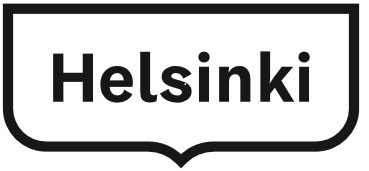 YmpäristöpalvelutYmpäristöpalvelutHAKEMUS/ILMOITUS  TALOUSVETTÄ TOIMITTAVA LAITOS TOIMINNAN HYVÄKSYMISHAKEMUS TERVEYDENSUOJELULAKI (763/1994),  18 §, 18 a § (13.1.2006/24)HAKEMUS/ILMOITUS  TALOUSVETTÄ TOIMITTAVA LAITOS TOIMINNAN HYVÄKSYMISHAKEMUS TERVEYDENSUOJELULAKI (763/1994),  18 §, 18 a § (13.1.2006/24)HAKEMUS/ILMOITUS  TALOUSVETTÄ TOIMITTAVA LAITOS TOIMINNAN HYVÄKSYMISHAKEMUS TERVEYDENSUOJELULAKI (763/1994),  18 §, 18 a § (13.1.2006/24)HAKEMUS/ILMOITUS  TALOUSVETTÄ TOIMITTAVA LAITOS TOIMINNAN HYVÄKSYMISHAKEMUS TERVEYDENSUOJELULAKI (763/1994),  18 §, 18 a § (13.1.2006/24)YmpäristöpalvelutYmpäristöpalvelutSaapumispäivämäärä (viranomainen täyttää)Saapumispäivämäärä (viranomainen täyttää)Saapumispäivämäärä (viranomainen täyttää)Saapumispäivämäärä (viranomainen täyttää)Hakemus/ilmoitus koskee  Toiminnan aloittaminen
 Toiminnan olennainen muuttaminen 
 Toiminnanharjoittajan vaihtuminen Toiminnan aloittaminen
 Toiminnan olennainen muuttaminen 
 Toiminnanharjoittajan vaihtuminen Toiminnan aloittaminen
 Toiminnan olennainen muuttaminen 
 Toiminnanharjoittajan vaihtuminen Toiminnan aloittaminen
 Toiminnan olennainen muuttaminen 
 Toiminnanharjoittajan vaihtuminen Toiminnan aloittaminen
 Toiminnan olennainen muuttaminen 
 Toiminnanharjoittajan vaihtuminenTalousvettä toimittava laitos Lupavelvolliset, terveydensuojelulain 18§: talousvettä toimittava laitos, jolla on omaa veden tuotantoa tai vedenkäsittelyäLupavelvolliset, terveydensuojelulain 18§: talousvettä toimittava laitos, jolla on omaa veden tuotantoa tai vedenkäsittelyäLupavelvolliset, terveydensuojelulain 18§: talousvettä toimittava laitos, jolla on omaa veden tuotantoa tai vedenkäsittelyäLupavelvolliset, terveydensuojelulain 18§: talousvettä toimittava laitos, jolla on omaa veden tuotantoa tai vedenkäsittelyäLupavelvolliset, terveydensuojelulain 18§: talousvettä toimittava laitos, jolla on omaa veden tuotantoa tai vedenkäsittelyä Talousvettä toimittavan laitoksen vedenjakelualue (1352/2015) Talousvettä toimittavan laitoksen vedenjakelualue (1352/2015) Talousvettä toimittavan laitoksen vedenjakelualue (1352/2015) Talousvettä toimittavan laitoksen vedenjakelualue (1352/2015) Talousvettä toimittavan laitoksen vedenjakelualue (1352/2015) Talousvettä toimittavan laitoksen vedenjakelualue (401/2001) Talousvettä toimittavan laitoksen vedenjakelualue (401/2001) Talousvettä toimittavan laitoksen vedenjakelualue (401/2001) Talousvettä toimittavan laitoksen vedenjakelualue (401/2001) Talousvettä toimittavan laitoksen vedenjakelualue (401/2001) Tukkulaitos (talousvettä toimittavalle laitokselle vettä toimittava toiminnanharjoittaja Tukkulaitos (talousvettä toimittavalle laitokselle vettä toimittava toiminnanharjoittaja Tukkulaitos (talousvettä toimittavalle laitokselle vettä toimittava toiminnanharjoittaja Tukkulaitos (talousvettä toimittavalle laitokselle vettä toimittava toiminnanharjoittaja Tukkulaitos (talousvettä toimittavalle laitokselle vettä toimittava toiminnanharjoittajaHakemus liitteineen toimitetaan osoitteeseen Helsingin kaupungin kirjaamo/ympäristöpalvelut/ elintarviketurvallisuusyksikkö, PL 10, 00099 HELSINGIN KAUPUNKI, helsinki.kirjaamo@hel.fiHakemus liitteineen toimitetaan osoitteeseen Helsingin kaupungin kirjaamo/ympäristöpalvelut/ elintarviketurvallisuusyksikkö, PL 10, 00099 HELSINGIN KAUPUNKI, helsinki.kirjaamo@hel.fiHakemus liitteineen toimitetaan osoitteeseen Helsingin kaupungin kirjaamo/ympäristöpalvelut/ elintarviketurvallisuusyksikkö, PL 10, 00099 HELSINGIN KAUPUNKI, helsinki.kirjaamo@hel.fiHakemus liitteineen toimitetaan osoitteeseen Helsingin kaupungin kirjaamo/ympäristöpalvelut/ elintarviketurvallisuusyksikkö, PL 10, 00099 HELSINGIN KAUPUNKI, helsinki.kirjaamo@hel.fiHakemus liitteineen toimitetaan osoitteeseen Helsingin kaupungin kirjaamo/ympäristöpalvelut/ elintarviketurvallisuusyksikkö, PL 10, 00099 HELSINGIN KAUPUNKI, helsinki.kirjaamo@hel.fiIlmoitusvelvolliset: terveydensuojelulain 18 a §  Ilmoitusvelvolliset: terveydensuojelulain 18 a §  Ilmoitusvelvolliset: terveydensuojelulain 18 a §  Ilmoitusvelvolliset: terveydensuojelulain 18 a §  Ilmoitusvelvolliset: terveydensuojelulain 18 a §   Talousvettä toimittava laitos, jolla ei ole omaa vedenottamoa tai vedenkäsittelyä (1352/2015 tai 401/2001) Talousvettä toimittava laitos, jolla ei ole omaa vedenottamoa tai vedenkäsittelyä (1352/2015 tai 401/2001) Talousvettä toimittava laitos, jolla ei ole omaa vedenottamoa tai vedenkäsittelyä (1352/2015 tai 401/2001) Talousvettä toimittava laitos, jolla ei ole omaa vedenottamoa tai vedenkäsittelyä (1352/2015 tai 401/2001) Talousvettä toimittava laitos, jolla ei ole omaa vedenottamoa tai vedenkäsittelyä (1352/2015 tai 401/2001) Toiminnanharjoittaja, joka ottaa talousvettä omilla laitteilla käytettäväksi osana julkista
      tai kaupallista toimintaa Toiminnanharjoittaja, joka ottaa talousvettä omilla laitteilla käytettäväksi osana julkista
      tai kaupallista toimintaa Toiminnanharjoittaja, joka ottaa talousvettä omilla laitteilla käytettäväksi osana julkista
      tai kaupallista toimintaa Toiminnanharjoittaja, joka ottaa talousvettä omilla laitteilla käytettäväksi osana julkista
      tai kaupallista toimintaa Toiminnanharjoittaja, joka ottaa talousvettä omilla laitteilla käytettäväksi osana julkista
      tai kaupallista toimintaa Yhteisessä tai yksityisessä olevan vedenottamon tai vesisäiliön omistaja (väh. 50 hengen
      tarpeisiin tai talousvettä/jätevettä vähintään 103/vrk Yhteisessä tai yksityisessä olevan vedenottamon tai vesisäiliön omistaja (väh. 50 hengen
      tarpeisiin tai talousvettä/jätevettä vähintään 103/vrk Yhteisessä tai yksityisessä olevan vedenottamon tai vesisäiliön omistaja (väh. 50 hengen
      tarpeisiin tai talousvettä/jätevettä vähintään 103/vrk Yhteisessä tai yksityisessä olevan vedenottamon tai vesisäiliön omistaja (väh. 50 hengen
      tarpeisiin tai talousvettä/jätevettä vähintään 103/vrk Yhteisessä tai yksityisessä olevan vedenottamon tai vesisäiliön omistaja (väh. 50 hengen
      tarpeisiin tai talousvettä/jätevettä vähintään 103/vrkIlmoitus liitteineen toimitetaan osoitteeseen Helsingin kaupungin ympäristöpalvelut/ elintarviketurvallisuusyksikkö, PL 58235, 00099 HELSINGIN KAUPUNKI, elintarviketurvallisuus@hel.fi Ilmoitus liitteineen toimitetaan osoitteeseen Helsingin kaupungin ympäristöpalvelut/ elintarviketurvallisuusyksikkö, PL 58235, 00099 HELSINGIN KAUPUNKI, elintarviketurvallisuus@hel.fi Ilmoitus liitteineen toimitetaan osoitteeseen Helsingin kaupungin ympäristöpalvelut/ elintarviketurvallisuusyksikkö, PL 58235, 00099 HELSINGIN KAUPUNKI, elintarviketurvallisuus@hel.fi Ilmoitus liitteineen toimitetaan osoitteeseen Helsingin kaupungin ympäristöpalvelut/ elintarviketurvallisuusyksikkö, PL 58235, 00099 HELSINGIN KAUPUNKI, elintarviketurvallisuus@hel.fi Ilmoitus liitteineen toimitetaan osoitteeseen Helsingin kaupungin ympäristöpalvelut/ elintarviketurvallisuusyksikkö, PL 58235, 00099 HELSINGIN KAUPUNKI, elintarviketurvallisuus@hel.fi ToiminnanharjoittajaNimi (kaupparekisteri)       Nimi (kaupparekisteri)       Nimi (kaupparekisteri)       Y-tunnus/henkilötunnus
     Y-tunnus/henkilötunnus
     ToiminnanharjoittajaPostiosoite      Postiosoite      Postiosoite      Postiosoite      Kotikunta
     ToiminnanharjoittajaHakijan yhteyshenkilö 
     Hakijan yhteyshenkilö 
     Hakijan yhteyshenkilö 
     Hakijan yhteyshenkilö 
     Puhelin 
     ToiminnanharjoittajaMuu tieto
     Muu tieto
     Muu tieto
     Muu tieto
     Sähköposti
     Laitoksen yhteystiedotNimi
     Nimi
     koordinaatit
     koordinaatit
     Kunta
     Laitoksen yhteystiedotOsoite
     Osoite
     Osoite
     Osoite
     Puhelin
     Laitoksen yhteystiedotJakelu-/toiminta-alueen nimi
     Jakelu-/toiminta-alueen nimi
     Jakelu-/toiminta-alueen nimi
     Jakelu-/toiminta-alueen nimi
     Sähköposti 
     Vastaava hoitaja  Nimi
     Nimi
     Nimi
     Nimi
     Puhelin
     Vastaava hoitaja  Koulutus/kokemus
     Koulutus/kokemus
     Koulutus/kokemus
     Koulutus/kokemus
     Sähköposti
     LaskutusOsoite 
     Osoite 
     Osoite 
     Osoite 
     Osoite 
     LaskutusPostinumero/postitoimipaikka
     Postinumero/postitoimipaikka
     Postinumero/postitoimipaikka
     Postinumero/postitoimipaikka
     Postinumero/postitoimipaikka
     LaskutusSähköinen laskutusosoite
     Sähköinen laskutusosoite
     Sähköinen laskutusosoite
     Sähköinen laskutusosoite
     Sähköinen laskutusosoite
     Laitoksen käyttöönotto  Toiminta käynnistyy, arvio         /          
 Talousvettä toimittavan laitoksen toiminnan kuvaus,  Valvontatutkimusohjelma Toiminta käynnistyy, arvio         /          
 Talousvettä toimittavan laitoksen toiminnan kuvaus,  Valvontatutkimusohjelma Toiminta käynnistyy, arvio         /          
 Talousvettä toimittavan laitoksen toiminnan kuvaus,  Valvontatutkimusohjelma Vesihuoltolain /Vesilain tilanne   VHL  8 §n tarkoittaman toiminta-alue on  hyväksytty(Kunta).  pv         /          
 VL 11 §n tarkoittama suoja-alue on määrätty, Aluehallintovirasto (AVI)           /          
 VL 3 § 2 mom. tarkoittama veden ottolupa pohjavedelle (yli 250 m3/d) (AVI).         /          VHL  8 §n tarkoittaman toiminta-alue on  hyväksytty(Kunta).  pv         /          
 VL 11 §n tarkoittama suoja-alue on määrätty, Aluehallintovirasto (AVI)           /          
 VL 3 § 2 mom. tarkoittama veden ottolupa pohjavedelle (yli 250 m3/d) (AVI).         /          VHL  8 §n tarkoittaman toiminta-alue on  hyväksytty(Kunta).  pv         /          
 VL 11 §n tarkoittama suoja-alue on määrätty, Aluehallintovirasto (AVI)           /          
 VL 3 § 2 mom. tarkoittama veden ottolupa pohjavedelle (yli 250 m3/d) (AVI).         /         Laitoksen toimittama talousvesi toiminta-alueelleToiminta-alueen ulkopuolelle  Jakeluverkostoon         m3/v            m3/pv.. Talousvesikäyttöön        m3/v          m3/pv Muu käyttö/hävikki           m3/v          m3/pv Muualle Ostovetenä          m3/v          m3/pv  Jakeluverkostoon         m3/v            m3/pv.. Talousvesikäyttöön        m3/v          m3/pv Muu käyttö/hävikki           m3/v          m3/pv Muualle Ostovetenä          m3/v          m3/pv  Jakeluverkostoon         m3/v            m3/pv.. Talousvesikäyttöön        m3/v          m3/pv Muu käyttö/hävikki           m3/v          m3/pv Muualle Ostovetenä          m3/v          m3/pv  Jakelualue Vedenjakelualueen yleiskuvaus/kartta  Vedenjakelualueen yleiskuvaus/kartta  Vedenjakelualueen yleiskuvaus/kartta Henkilömääräarvio/liittymätVeden jakelun piirissä olevia henkilöitä / liittymiä.          /         Veden jakelun piirissä olevia henkilöitä / liittymiä.          /         Veden jakelun piirissä olevia henkilöitä / liittymiä.          /         Talousveden toimitus muille toiminnanharjoittajille Vesihuoltolaitos   Vesiosuuskunta   Ostovesilaitos   Tukkumyyntilaitos  
 Talousveden pakkaamo  muu toiminnanharjoittaja   Vesihuoltolaitos   Vesiosuuskunta   Ostovesilaitos   Tukkumyyntilaitos  
 Talousveden pakkaamo  muu toiminnanharjoittaja   Vesihuoltolaitos   Vesiosuuskunta   Ostovesilaitos   Tukkumyyntilaitos  
 Talousveden pakkaamo  muu toiminnanharjoittaja  Talousveden turvaaminen riski- kohteille erityistilanteessa (Riskikohteen Y-tunnus, nimi, osoite, m3/vrk)  Kohteiden lukumäärä           
 Erillinen liite (Riskikohteen Y-tunnus, nimi, osoite, m3/vrk)  Kohteiden lukumäärä           
 Erillinen liite (Riskikohteen Y-tunnus, nimi, osoite, m3/vrk)  Kohteiden lukumäärä           
 Erillinen liiteErityistilanteet/varautuminen Desinfiointivalmius kuvattu   Varautumissuunnitelma   Kriisiviestintäohje 
 Erillinen liite Desinfiointivalmius kuvattu   Varautumissuunnitelma   Kriisiviestintäohje 
 Erillinen liite Desinfiointivalmius kuvattu   Varautumissuunnitelma   Kriisiviestintäohje 
 Erillinen liiteVeden jakelualueen verkosto Pituus/ km           Putkimateriaali         Putkimateriaali        Raakavesi   Pohjavesi  Pintavesi    Tekopohjavesi (imeytys)   Pohjavesi  Pintavesi    Tekopohjavesi (imeytys)   Pohjavesi  Pintavesi    Tekopohjavesi (imeytys)  Vedenottamo(t)  Koordinaatit/Karttaliite    Suoja-alue on määrätty/merkitty 
 Ottamon antoisuus           m3/ vrk  Koordinaatit/Karttaliite    Suoja-alue on määrätty/merkitty 
 Ottamon antoisuus           m3/ vrk  Koordinaatit/Karttaliite    Suoja-alue on määrätty/merkitty 
 Ottamon antoisuus           m3/ vrk Veden turvallisuussuunnitelma (WSP)    Riskitoimintojen ja uhkien kartoitus raakaveden muodostumisalueelta aina kuluttajan hanaan asti ja uhkiin varautuminen veden laadun turvaamiseksi erityistilanteissa.    Riskitoimintojen ja uhkien kartoitus raakaveden muodostumisalueelta aina kuluttajan hanaan asti ja uhkiin varautuminen veden laadun turvaamiseksi erityistilanteissa.    Riskitoimintojen ja uhkien kartoitus raakaveden muodostumisalueelta aina kuluttajan hanaan asti ja uhkiin varautuminen veden laadun turvaamiseksi erityistilanteissa.  Vedenkäsittely  Raakaveden käsittelytavan kuvaus /prosessikavio/ Raakaveden laadun/ tutkimusseloste/ Raakaveden käsittelykemikaalit  (Toimivaltainen kemikaalivalvontaviranomainen  kunnissa on Tuotevalvontakeskus, Tukes) .   Raakaveden käsittelytavan kuvaus /prosessikavio/ Raakaveden laadun/ tutkimusseloste/ Raakaveden käsittelykemikaalit  (Toimivaltainen kemikaalivalvontaviranomainen  kunnissa on Tuotevalvontakeskus, Tukes) .   Raakaveden käsittelytavan kuvaus /prosessikavio/ Raakaveden laadun/ tutkimusseloste/ Raakaveden käsittelykemikaalit  (Toimivaltainen kemikaalivalvontaviranomainen  kunnissa on Tuotevalvontakeskus, Tukes) . Veden laadun käyttötarkkailu Raakaveden ottamo  Lähtevä vesi   Laitoksen jakeluverkon omavalvonta   Muu  Raakaveden ottamo  Lähtevä vesi   Laitoksen jakeluverkon omavalvonta   Muu  Raakaveden ottamo  Lähtevä vesi   Laitoksen jakeluverkon omavalvonta   Muu Laitoksen näytteenotto- ja tutkimussuunnitelma  Näytteenottokohteet numeroituna,  jatkuvan valvonnan ja jaksottaisen seurannan näytemäärät vuosittain ja tutkittavat parametrit/Valvontatutkimusohjelma. 
Tutkimuslaboratorio/ näytteenoton järjestäminen Näytteenottokohteet numeroituna,  jatkuvan valvonnan ja jaksottaisen seurannan näytemäärät vuosittain ja tutkittavat parametrit/Valvontatutkimusohjelma. 
Tutkimuslaboratorio/ näytteenoton järjestäminen Näytteenottokohteet numeroituna,  jatkuvan valvonnan ja jaksottaisen seurannan näytemäärät vuosittain ja tutkittavat parametrit/Valvontatutkimusohjelma. 
Tutkimuslaboratorio/ näytteenoton järjestäminenHakemuksen käsittelystä peritään ympäristöterveydenhuollon taksan mukainen maksuHakemuksen käsittelystä peritään ympäristöterveydenhuollon taksan mukainen maksuHakemuksen käsittelystä peritään ympäristöterveydenhuollon taksan mukainen maksuHakemuksen käsittelystä peritään ympäristöterveydenhuollon taksan mukainen maksuHakemuksen allekirjoitus, toimivaltainen  Aika ja paikka
      Aika ja paikka
      Allekirjoitus ja nimen selvennysOhjeita talousvettä toimittava laitoksen hakemuksen laatijalle  Terveydensuojelulaki 18 §Talousvettä toimittavan laitoksen, jolla on omaa veden tuotantoa tai käsittelyä, on haettava toimintansa hyväksymistä kunnan terveydensuojeluviranomaiselta viimeistään 3 kuukautta ennen suunniteltua toiminnan aloittamista. Talousvettä ei saa toimittaa ennen kuin toiminta on hyväksytty. Toiminnan hyväksymistä on haettava myös, jos vedenottoa tai vedenkäsittelyä laajennetaan tai muutetaan olennaisesti tai jos veden laadussa tai jakelussa tapahtuu talousveden laadun kannalta olennaisia muutoksia. Muutosta koskeva hakemus on tehtävä viimeistään 30 vuorokautta ennen toiminnan muuttamista. Toimintaa ei saa muuttaa ennen kuin hakemus on hyväksytty. Terveydensuojelulaki 18 a §Toiminnanharjoittajan, joka ottaa talousvettä omilla laitteilla käytettäväksi osana julkista tai kaupallista toimintaa, ja muun kuin 18 §:ssä tarkoitetun talousvettä toimittavan laitoksen, on tehtävä kunnan terveydensuojeluviranomaiselle 13 §:ssä tarkoitettu ilmoitus. Yhteisessä käytössä olevan vedenottamon tai vesisäiliön omistajan on tehtävä kunnan terveydensuojeluviranomaiselle vedenjakelualueesta 13 §:ssä tarkoitettu ilmoitus, jos vettä otetaan vedenkäyttäjien omilla laitteilla talousvetenä käytettäväksi yhteensä vähintään 50 henkilön tarpeisiin tai vähintään 10 kuutiometriä vuorokaudessa.Terveydensuojelulain 18 §:n mukaisesta talousvettä toimittavan laitoksen toimintaa koskevasta hakemuksesta on käytävä ilmi ainakin seuraavat asiat:1) laitoksen nimi, kotipaikka, Y-tunnus ja yhteystiedot
2) kopio vesilain (587/2011) 3 luvun 3 §:ssä tarkoitetusta luvasta veden ottamiseen ja, jos vettä ostetaan, vettä myyvän laitoksen yhteystiedot;
3) toimitettavan talousveden määrä vuodessa, veden käyttäjien määrä sekä niiden vaihtelu eri ajankohtina;
4) vedentuotantoketju;
5) vedenottamoiden, vedenkäsittelylaitosten ja vedenjakelualueiden sijainti kartalla;
6) raakaveden laatu ja, jos vettä ostetaan, ostettavan veden laatu;
7) veden käsittely ja käsittelyyn käytettävät kemikaalit;
8) käsitellyn veden laatu;
9) laitoksen henkilökunnan pätevyys;
10) vedentuotantoketjun riskinarviointi ja riskienhallinta tai aikataulu riskienhallinnan toimista;
11) laitoksen omavalvonta;
12) esitys valvontatutkimusohjelmaksi;
13) varautuminen häiriötilanteisiin ja muiden toimijoiden kanssa suunniteltu yhteistyö häiriötilanteissa tai aikataulu häiriötilanteisiin varautumisen toimista;
14) muut mahdolliset tarpeelliset tiedot talousveden laadun arvioimiseksi.Lainsäädäntöä ja hyödyllisiä ohjeita löytyy Valviran nettisivuilta:http://www.valvira.fi/ymparistoterveys/terveydensuojelu/talousvesiTerveydensuojelulaki 18 §Talousvettä toimittavan laitoksen, jolla on omaa veden tuotantoa tai käsittelyä, on haettava toimintansa hyväksymistä kunnan terveydensuojeluviranomaiselta viimeistään 3 kuukautta ennen suunniteltua toiminnan aloittamista. Talousvettä ei saa toimittaa ennen kuin toiminta on hyväksytty. Toiminnan hyväksymistä on haettava myös, jos vedenottoa tai vedenkäsittelyä laajennetaan tai muutetaan olennaisesti tai jos veden laadussa tai jakelussa tapahtuu talousveden laadun kannalta olennaisia muutoksia. Muutosta koskeva hakemus on tehtävä viimeistään 30 vuorokautta ennen toiminnan muuttamista. Toimintaa ei saa muuttaa ennen kuin hakemus on hyväksytty. Terveydensuojelulaki 18 a §Toiminnanharjoittajan, joka ottaa talousvettä omilla laitteilla käytettäväksi osana julkista tai kaupallista toimintaa, ja muun kuin 18 §:ssä tarkoitetun talousvettä toimittavan laitoksen, on tehtävä kunnan terveydensuojeluviranomaiselle 13 §:ssä tarkoitettu ilmoitus. Yhteisessä käytössä olevan vedenottamon tai vesisäiliön omistajan on tehtävä kunnan terveydensuojeluviranomaiselle vedenjakelualueesta 13 §:ssä tarkoitettu ilmoitus, jos vettä otetaan vedenkäyttäjien omilla laitteilla talousvetenä käytettäväksi yhteensä vähintään 50 henkilön tarpeisiin tai vähintään 10 kuutiometriä vuorokaudessa.Terveydensuojelulain 18 §:n mukaisesta talousvettä toimittavan laitoksen toimintaa koskevasta hakemuksesta on käytävä ilmi ainakin seuraavat asiat:1) laitoksen nimi, kotipaikka, Y-tunnus ja yhteystiedot
2) kopio vesilain (587/2011) 3 luvun 3 §:ssä tarkoitetusta luvasta veden ottamiseen ja, jos vettä ostetaan, vettä myyvän laitoksen yhteystiedot;
3) toimitettavan talousveden määrä vuodessa, veden käyttäjien määrä sekä niiden vaihtelu eri ajankohtina;
4) vedentuotantoketju;
5) vedenottamoiden, vedenkäsittelylaitosten ja vedenjakelualueiden sijainti kartalla;
6) raakaveden laatu ja, jos vettä ostetaan, ostettavan veden laatu;
7) veden käsittely ja käsittelyyn käytettävät kemikaalit;
8) käsitellyn veden laatu;
9) laitoksen henkilökunnan pätevyys;
10) vedentuotantoketjun riskinarviointi ja riskienhallinta tai aikataulu riskienhallinnan toimista;
11) laitoksen omavalvonta;
12) esitys valvontatutkimusohjelmaksi;
13) varautuminen häiriötilanteisiin ja muiden toimijoiden kanssa suunniteltu yhteistyö häiriötilanteissa tai aikataulu häiriötilanteisiin varautumisen toimista;
14) muut mahdolliset tarpeelliset tiedot talousveden laadun arvioimiseksi.Lainsäädäntöä ja hyödyllisiä ohjeita löytyy Valviran nettisivuilta:http://www.valvira.fi/ymparistoterveys/terveydensuojelu/talousvesi